Сценарий «Встреча выпускников детского сада и детей младшей группы с школьниками (бывшими выпускниками детского сада».Задачи: вызвать у воспитанников радость от встречи со школьниками; развивать умения    решать внимательно слушать и отвечать на вопросы , соблюдать правила  в играх - конкурсах; воспитывать желание заниматься, в будущем стать школьниками.Ход Карлсон: Посторониииись!!!! (пробегает круг) Посадку давай!!! Давай посадку, говорю!!!!Останавливается в середине зала.Карлсон: Ну до чего же странный народ пошел! Я им кричу, посадку давай, а они хохочут. Ну, чего хохочете-то?! К ним такой гость прилетел! Давайте, скорее меня угощайте!Фрекен Бок: Дети, вы узнали, кто к нам прилетел? (Карлсон) Здравствуй, Карлос. Ты прилетел и даже не поздоровался, сразу просишь угощения.Карлсон: Да? А так нехорошо? Ну, ладно. Придется все исправлять. Эээх! А вы знаете, кто самый лучший в мире здоровальщик? Конечно, Карлсон. А ну-ка, подставляйте ладошки. Сейчас я одним махом со всеми поздороваюсь!Дети выставляют ладошки, Карлсон пробегает и здоровается.Карлсон: теперь все? А вы знаете, зачем я прилетел?Дети: нет.Карлсон: отговорить вас идти в школу! Ну, что там делать? Оставайтесь в детском саду! Как там скучно, вам сейчас расскажут бывшие выпускники детского сада , встречайте! Входят выпускники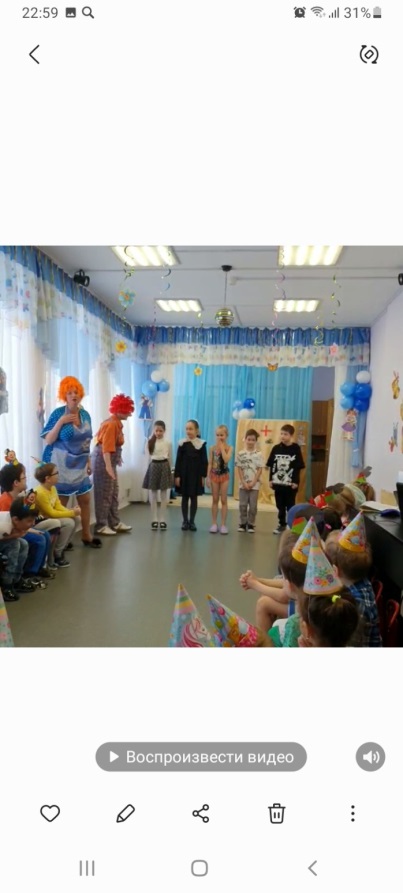 Фрекен Бок: Ребята, прошло уже много лет с  момента вашего выпуска из стен нашего детского сада, а ведь кажется, что это было еще вчера! Дети: Спасибо, что на праздник вы пришли,Тепло своих сердец с собою принесли!Сегодня, как и много лет назад,«Добро пожаловать» - при входе говорят!Сегодня в этом зале присутствуют наши будущие выпускники, и у них много к вам вопросов.Дети подготовительной группы задают 3-4 вопроса.Фрекен Бок:: Карлсон, ты обманул детей. Школа это интересная страна  знаний…Карлсон: ха-ха ! вот вы и попались ! Это не обман , а шутка.Фрекен Бок: А что здесь делают эти малыши? Карлсон: они сейчас сыграют на музыкальных инструментах.Оркестр.Карлсон:Такой же маленькой, застенчивой, молчаливой  в группу кратковременного пребывания пришла Соня Петракова. Она всегда пряталась за маму и была очень застенчивой девочкой. А сейчас София отличница в школе  и у нее много своих увлечений: Она прочтет…….Фрекен Бок:Чтобы вам не заскучать,Давайте попробуем поиграть.Карлсон:Мы приготовили для вас несколько испытаний, чтобы проверить, а не растеряли ли вы свою сноровку.Танец на ускорение «Три хлопка».Карлсон:ого-го, сколько шариков цветных, желтых, красных, голубых! Желтый шарик я сниму, что внутри там посмотрю!В желтом шарике загадки, Помните ли вы с детства сказки?И правда, не растеряли вы тех знаний, что были в вас когда-то вложены. Хорошо знаете сказки.Фрекен Бок:Снова шарик, я снимаю. Что же в нем сейчас узнаю.            И в будни я и в праздники в спортивный зал спешу,
Там ждет меня - гимнастика и с нею я дружу!
Булавы, лены, мячики, покорны станут мне.
       Держу их в крепких пальчиках, танцуя на ковре.Встречайте будущую «олимпийскую чемпионку по гимнастике»Сосновскую Дарью.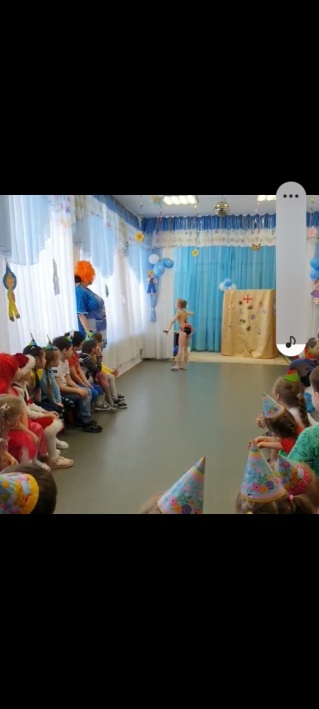 Карлсон: К дереву я подойду, шарик лопну, что внутри я посмотрю. Ну что, ребята, пришло время немного размяться и вспомнить, какие мы были ловкими и смелыми. Мы приготовили для вас веселую эстафету!И первыми приглашаем малышей. Игра называется «Перелети на воздушном шарике»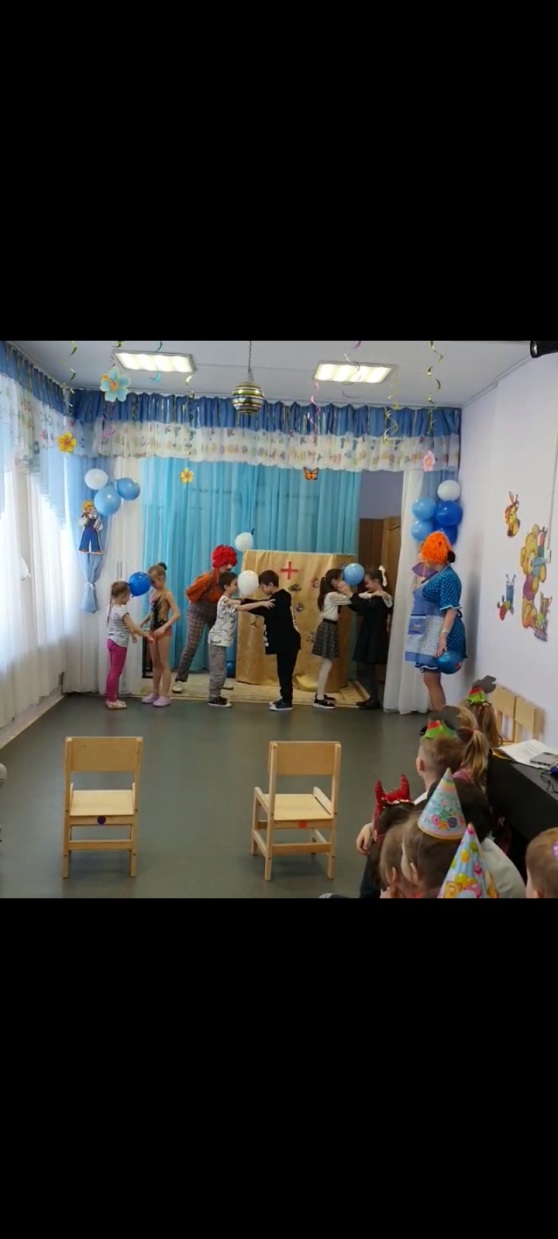 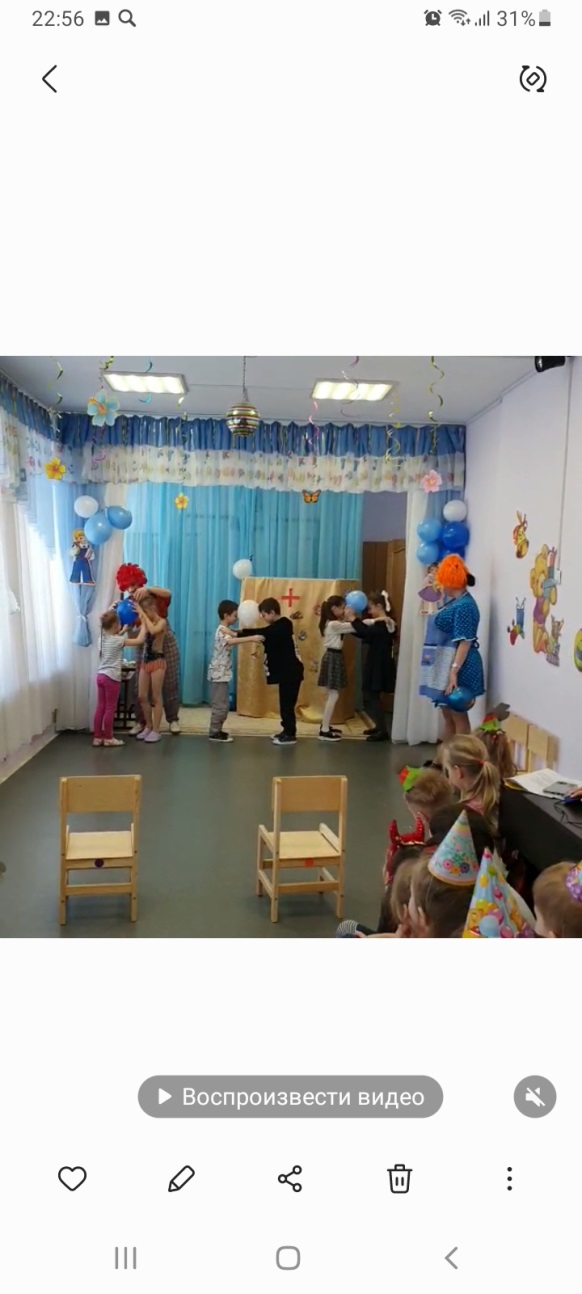 Для детей подготовительной группы и школьников, мы усложним игру: нужно обежать стойку парами, зажав шарик между собой, руки кладем на плечи друг другу.Карлсон: вам понравилось играть ? и мне тоже.Наши танцы — это спорт А спорт — здоровый дух и тело Танцуем все и без хлопот Идём по жизни смело.
Фрекен БокБ: приглашаем последних выпускников Экин Эрман и Дениса.Современный танец.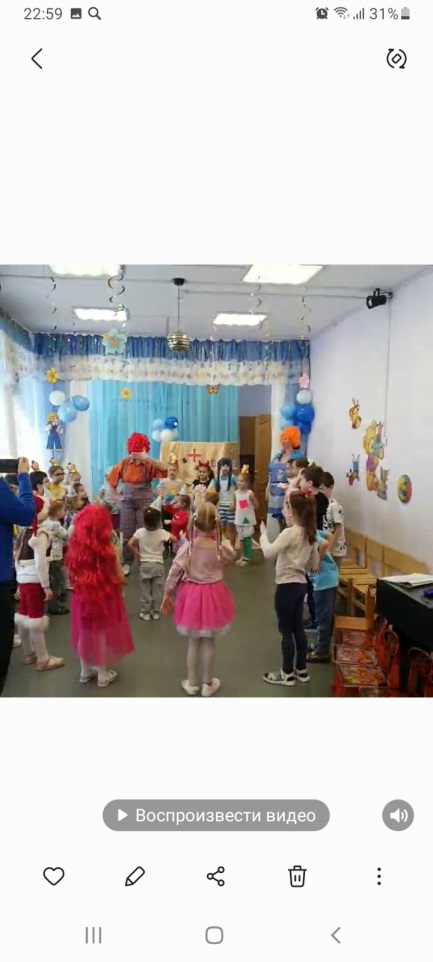 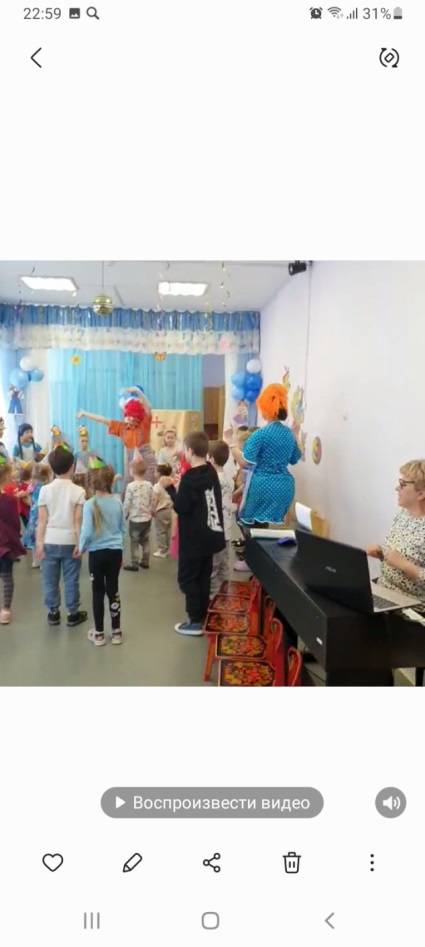 Карлсон:Ну что, подумали, побегали, пришло время и попеть! Ведь вы наверняка помните все ваши утренники в детском саду. Мы все вместе споем песню «Вместе весело шагать».Вручение благодарностей.